		         	     DENUNCIA CIUDADANA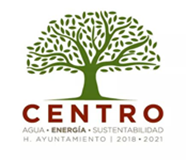 											FOLIO No.___________Villahermosa, Tabasco a:_________ de __________________ del  2018.SELECCIONE EL TIPO DE RECEPCION:         					PERSONAL		RADIO			TELEFONICAS							PRENSA		INTERNET		TELEVISION          DATOS DEL DENUNCIANTENOMBRE COMPLETO:_________________________________________________________________________DOMICILIO:_________________________________________________________________________________COL.____________________________________________      TEL/CEL. _________________________________SU DENUNCIA ES ANONIMA     SI        			NO        DATOS DEL DENUNCIADONOMBRE O RAZÓN SOCIAL DEL ESTABLECIMIENTO: __________________________________________________________________________________________________________________________________________NOMBRE DEL DENUNCIADO, DUEÑO Y/O REPRESENTANTE LOCAL: _______________________________________________________________________________________________________________________________DOMICILIO:_________________________________________________________________________________COLONIA:__________________________________________________________________________________ENTRE LAS CALLES:___________________________________________________________________________DENUNCIA POPULAR QUE SE RECEPCIONE EN ESTA DIRECCIÓN, DEBERÁ PRESENTARSE POR ESCRITO Y LA QUE NO SEA POR ESTA VÍA, DEBERÁ SER RATIFICADA ANTE ESTA AUTORIDAD, LA CUAL DEBERÁ CONTAR CON LOS DATOS CORRECTOS DE LA PARTE DENUNCIANTE Y PRINCIPALMENTE DE LA PARTE DENUNCIADA QUE EN ESTE FORMATO SE REQUIERE, YA QUE LA FALTA DE ESTOS DATOS RESULTAN INSUFICIENTES PARA ACORDAR FAVORABLEMENTE LA DENUNCIA PRESENTADA, ESTO CON FUNDAMENTO EN LOS NUMERO 97, 98 Y 100 DEL REGLAMENTO DE PREVENCIÓN Y CONTROL DE LA CONTAMINACIÓN EN EL MUNICIPIO DE CENTRO, TABASCO.ANEXAR:   COPIA DE LA CREDENCIAL DE ELECTOR	         2 COPIAS DE LA DENUNCIAINFRACCIONESDESCARGA DE AGUAS RESIDUALES					EMISIÓN DE RUIDORESIDUOS SOLIDOS URBANOS (BASURA)				EMISIÓN DE OLORESEMISIÓN DE FUENTES FIJAS (HUMO Y/O PARTÍCULAS).NARRACIÓN DE LOS HECHOS_______________________________________________________________________________________________________________________________________________________________________________________________________________________________________________________________________________________________________________________________________________________________________________________________________________________________________________________________________________________________________________________________________________________________________________________________________________________________________________________________________________________________________________________________________________________________________________________________________________________________________________________________________________________________________________________________________________________________________________________________________________________________________________________________________________________________________________________________________________________________________________________________________________________________BAJO PROTESTA DE DECIR VERDAD, MANIFIESTO QUE LA INFORMACIÓN Y/O HECHOS SON VERÍDICOS Y SE OTORGA EN CUMPLIMIENTOS DE LAS DISPOSICIONES CONTENIDAS EN EL REGLAMENTO DE PREVENCIÓN Y CONTROL DE LA CONTAMINACIÓN, EN EL MUNICIPIO DE CENTRO, POR LO QUE NO EXISTE ERROR, DOLO O ALGÚN VICIO DE LA VOLUNTAD QUE LO HAGA NULO.NOMBRE Y FIRMA DEL INTERESADO ____________________________________________________________Y/O REPRESENTANTE LEGAL EN SU CASO________________________________________________________